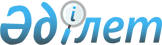 О внесении изменения в приказ Министра энергетики Республики Казахстан от 30 января 2018 года № 33 "Об утверждении предельных аукционных цен"Приказ Министра энергетики Республики Казахстан от 15 марта 2019 года № 91. Зарегистрирован в Министерстве юстиции Республики Казахстан 26 марта 2019 года № 18419
      ПРИКАЗЫВАЮ:
      1. Внести в приказ Министра энергетики Республики Казахстан от 30 января 2018 года № 33 "Об утверждении предельных аукционных цен" (зарегистрирован в Реестре государственной регистрации нормативных правовых актов за № 16536, опубликован 19 марта 2018 года в Эталонном контрольном банке нормативных правовых актов Республики Казахстан) следующее изменение:
      Предельные аукционные цены на электрическую энергию, производимую объектами по использованию возобновляемых источников энергии, утвержденные указанным приказом изложить в новой редакции, согласно приложению к настоящему приказу.
      2. Департаменту по возобновляемым источникам энергии Министерства энергетики Республики Казахстан в установленном законодательством Республики Казахстан порядке обеспечить:
      1) государственную регистрацию настоящего приказа в Министерстве юстиции Республики Казахстан;
      2) в течение десяти календарных дней со дня государственной регистрации настоящего приказа направление его на казахском и русском языках в Республиканское государственное предприятие на праве хозяйственного ведения "Республиканский центр правовой информации" для официального опубликования и включения в Эталонный контрольный банк нормативных правовых актов Республики Казахстан;
      3) размещение настоящего приказа на интернет-ресурсе Министерства энергетики Республики Казахстан;
      4) в течение десяти рабочих дней после государственной регистрации настоящего приказа в Министерстве юстиции Республики Казахстан представление в Департамент юридической службы Министерства энергетики Республики Казахстан сведений об исполнении мероприятий, предусмотренных подпунктами 1), 2) и 3) настоящего пункта.
      3. Контроль за исполнением настоящего приказа возложить на курирующего вице-министра энергетики Республики Казахстан.
      4. Настоящий приказ вводится в действие по истечении десяти календарных дней после дня его первого официального опубликования.
      "СОГЛАСОВАН"
Министерство национальной
экономики Республики Казахстан Предельные аукционные цены на электрическую энергию, производимую объектами по использованию возобновляемых источников энергии
					© 2012. РГП на ПХВ «Институт законодательства и правовой информации Республики Казахстан» Министерства юстиции Республики Казахстан
				
      Министр энергетики
Республики Казахстан 

К. Бозумбаев
Приложение
к приказу Министра энергетики
Республики Казахстан
от 15 марта 2019 года № 91Утверждены
приказом Министра энергетики
Республики Казахстан
от 30 января 2018 года № 33
№ п/п
Технология возобновляемых источников энергии, используемая для получения электрической энергии
Величина тарифа, тенге/кВтч (без НДС)
1
Ветровые электростанции для преобразования энергии ветра
22,66
2
Фотоэлектрические преобразователи солнечной энергии для преобразования энергии солнечного излучения
29
3
Гидроэлектростанции
15,48
4
Биогазовые установки
32,15